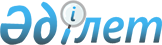 "Қазақстан Республикасы Үкіметінің заң жобалау жұмыстарының 2015 жылға арналған жоспары туралы" Қазақстан Республикасы Үкіметінің 2014 жылғы 31 желтоқсандағы № 1421 қаулысына өзгеріс енгізу туралыҚазақстан Республикасы Үкіметінің 2015 жылғы 10 сәуірдегі № 218 қаулысы      Қазақстан Республикасының Үкіметі ҚАУЛЫ ЕТЕДІ:



      1. «Қазақстан Республикасы Үкіметінің заң жобалау жұмыстарының 2015 жылға арналған жоспары туралы» Қазақстан Республикасы Үкіметінің 2014 жылғы 31 желтоқсандағы № 1421 қаулысына мынадай өзгеріс енгізілсін:



      көрсетілген қаулымен бекітілген Қазақстан Республикасы Үкіметінің заң жобалау жұмыстарының 2015 жылға арналған жоспарында:

      реттік нөмірі 14-жол мынадай редакцияда жазылсын:

      «                                                                ».



      2. Осы қаулы қол қойылған күнінен бастап қолданысқа енгізіледі.      Қазақстан Республикасының

      Премьер-Министрі                           К. Мәсімов
					© 2012. Қазақстан Республикасы Әділет министрлігінің «Қазақстан Республикасының Заңнама және құқықтық ақпарат институты» ШЖҚ РМК
				14Қазақстан Республикасының кейбір заңнамалық актілеріне экологиялық мәселелер бойынша өзгерістер мен толықтырулар енгізу туралыЭМНаурызСәуірМаусымТ.Ә. Ахсамбиев